18 декабря 2015года                                                                № 137     ст. КостромскаяОб утверждении административного регламента по исполнению администрацией Костромского сельского поселения Мостовского района муниципальной функции  «Осуществление муниципального земельного контроля на территории Костромского сельского поселения Мостовского района»В соответствии со статьей 72 Земельного кодекса Российской Федерации, Кодексом Российской Федерации об административных правонарушениях, Федеральным законом от 6 октября 2003 года № 131-ФЗ "Об общих принципах организации местного самоуправления в Российской Федерации", Федеральным законом от 26 декабря 2008 года № 294-ФЗ "О защите прав юридических лиц и индивидуальных предпринимателей при осуществлении государственного контроля (надзора) и муниципального контроля", Законом Краснодарского края от 5 ноября 2002 года № 532-КЗ "Об основах регулирования земельных отношений в Краснодарском крае", Законом Краснодарского края от 23 июля 2003 года № 608-КЗ "Об административных правонарушениях", Законом Краснодарского края от 4 марта 2015 года № 3126-КЗ "О порядке осуществления органами местного самоуправления муниципального земельного контроля на территории Краснодарского края", Уставом Костромского сельского поселения Мостовского района  постановляю:1. Утвердить административный регламент по исполнению администрацией Костромского сельского поселения Мостовского района муниципальной функции «Осуществление муниципального земельного контроля на территории Костромского сельского поселения Мостовского района» согласно приложению.2.Общему отделу администрации Костромского сельского поселения (Суркова):1)обнародовать настоящее постановление в установленном порядке;2)организовать  размещение настоящего постановления на официальном сайте администрации Костромского сельского поселения Мостовского района в сети Интернет.3.Признать утратившими силу:           1)постановление администрации Костромского сельского поселения Мостовского района от 03 июля 2012 года № 43 «Об утверждении Административного регламента исполнения муниципальной услуги« Осуществление муниципального земельного контроля на территории Костромского сельского поселения Мостовского района». 4.Контроль за выполнением настоящего постановления оставляю за собой. 5. Постановление вступает в силу со дня его обнародования.Глава Костромского сельского поселения Мостовского района                                                П.А.НартовПРИЛОЖЕНИЕУТВЕРЖДЕНпостановлением администрацииКостромского сельского поселенияМостовского районаот 18.12.2015 № 137Административный  регламентпо исполнению администрацией Костромского сельского поселения Мостовского района муниципальной функции   «Осуществление муниципального земельного контроля на территории Костромского сельского поселения Мостовского района»Раздел I. Общие положения1.1.Наименование муниципальной функции – осуществление муниципального земельного контроля на территории Костромского сельского поселения Мостовского района (далее – муниципальная функция).1.2. Муниципальный земельный контроль на территории Костромского сельского поселения Мостовского района осуществляется администрацией Костромского сельского поселения Мостовского района (далее – орган муниципального земельного контроля) в соответствии с законодательством Российской Федерации и в порядке, установленном нормативными правовыми актами Краснодарского края, а также принятыми в соответствии с ними нормативными правовыми актами Костромского сельского поселения Мостовского района с учетом настоящего административного регламента.Органом администрации Костромского сельского поселения Мостовского района, исполняющим муниципальную функцию, является отдел  по финансам, бюджету и экономике администрации Костромского сельского поселения Мостовского района (далее –  Отдел). В Отделе действия по исполнению муниципальной функции осуществляет:- специалист по имущественным и земельным отношениям  администрации  Костромского сельского поселения (далее -  должностное лицо администрации), назначенный распоряжением администрации Костромского сельского поселения Мостовского района поселения.При исполнении муниципальной функции Отдел взаимодействует с:- с федеральными органами исполнительной власти, осуществляющими земельный надзор: Федеральной службой государственной регистрации, кадастра и картографии, Федеральной службой по ветеринарному и фитосанитарному надзору и Федеральной службой по надзору в сфере природопользования и их территориальными органами;- с органами исполнительной власти Краснодарского края;- с органами местного самоуправления и муниципального образования Мостовский  район;- с органами прокуратуры, по вопросам согласования проведения проверок и формирования ежегодного плана проведения проверок;- с органами внутренних дел, для оказания содействия при проведении проверок;- с иными органами в соответствии с федеральным и региональным законодательством;- с предприятиями, учреждениями, организациями и общественными объединениями, а также гражданами по вопросам проведения проверок, ведения учёта и обмена соответствующей информацией.1.3.Муниципальный земельный контроль на территории Костромского сельского поселения  Мостовского района осуществляется в соответствии с:Земельным кодексом Российской Федерации от 25 октября 2001 года №136-ФЗ;Градостроительным кодексом Российской Федерации от 29 декабря 2004 года №190-ФЗ;Федеральным законом от 26 декабря 2008 года №294-ФЗ «О защите прав юридических лиц и индивидуальных предпринимателей при осуществлении государственного контроля (надзора) и муниципального земельного контроля»;Законом Краснодарского края от 5 ноября 2002 года №532-КЗ «Об основах регулирования земельных отношений в Краснодарском крае»;Законом Краснодарского края от 23 июля 2003 года №608-КЗ «Об административных правонарушениях»;Законом Краснодарского края от 4 марта 2015 г. № 3126-КЗ "О порядке осуществления органами местного самоуправления муниципального земельного контроля на территории Краснодарского края";Уставом Костромского сельского поселения Мостовского района;муниципальными правовыми актами муниципального образования Костромского сельского поселения Мостовского района;настоящим административным регламентом.1.4. Предметом муниципального земельного  контроля на территории Костромского сельского поселения  Мостовского района является соблюдение органами государственной власти, органами местного самоуправления, юридическими лицами, индивидуальными предпринимателями, гражданами в отношении объектов земельных отношений требований законодательства Российской Федерации, законодательства Краснодарского края, за нарушение которых законодательством Российской Федерации, законодательством Краснодарского края предусмотрена административная и иная ответственность.Муниципальный контроль осуществляется в форме проверок, проводимых в соответствии с ежегодными планами, либо внеплановых проверок, а также посредством административного обследования объектов земельных отношений.1.5. Права и обязанности должностных лиц, исполняющих муниципальную функцию. 1.5.1. При исполнении муниципальной функции должностные лица имеют право:1) осуществлять плановые и внеплановые проверки соблюдения требований земельного законодательства Российской Федерации;2) запрашивать и безвозмездно получать на основании запросов в письменной форме от органов государственной власти, органов местного самоуправления, юридических лиц, индивидуальных предпринимателей, граждан информацию и документы, необходимые для проведения проверок, в том числе документы о правах на земельные участки и расположенные на них объекты, а также сведения о лицах, использующих земельные участки, в отношении которых проводятся проверки, в части, относящейся к предмету проверки;3) выдавать в пределах полномочий обязательные для исполнения предписания об устранении выявленных в результате проверок нарушений земельного законодательства, а также осуществлять контроль за исполнением указанных предписаний в установленные сроки;4) обращаться в органы внутренних дел за содействием в предотвращении или пресечении действий, препятствующих осуществлению муниципального земельного контроля, в установлении лиц, виновных в нарушениях земельного законодательства;5) при осуществлении муниципального земельного контроля за использованием и охраной земель посещать в порядке, установленном законодательством Российской Федерации, объекты самовольной постройки, обследовать объекты земельных отношений, находящиеся в собственности, владении, пользовании и аренде у граждан и юридических лиц;6) возбуждать дела об административных правонарушениях, выявленных при осуществлении муниципального земельного контроля;7) в случае обнаружения в процессе проведения проверок признаков состава административного правонарушения, предусмотренного Кодексом об административных правонарушениях Российской Федерации в области земельного законодательства (рассмотрение которого не отнесено к полномочиям органов местного самоуправления), составлять акт проверки соблюдения земельного законодательства с указанием информации о наличии признаков выявленного нарушения для привлечения нарушителей к административной ответственности и приостановления пользования земельным участком;8) привлекать экспертов и экспертные организации к проведению проверок соблюдения требований земельного законодательства;9) заключать с экспертами и экспертными организациями соглашения о взаимодействии по проведению проверок соблюдения требований земельного законодательства;10) осуществлять иные полномочия, предусмотренные федеральными законами, законами Краснодарского края и нормативными правовыми актами органов местного самоуправления Костромского сельского поселения.1.5.2. При исполнении муниципальной функции должностные лица обязаны:1) своевременно и в полной мере осуществлять предоставленные в соответствии с действующим законодательством полномочия по предупреждению, выявлению и пресечению нарушений требований законодательства Российской Федерации органами государственной власти, органами местного самоуправления, юридическими лицами, индивидуальными предпринимателями, гражданами в отношении объектов земельных отношений;2) осуществлять свою деятельность с учетом особенностей, установленных Федеральным законом от 26 декабря 2008 года N 294-ФЗ "О защите прав юридических лиц и индивидуальных предпринимателей при осуществлении государственного контроля (надзора) и муниципального земельного контроля" (далее - Федеральный закон N 294-ФЗ) и настоящим регламентом;3) направлять в исполнительные органы государственной власти или органы местного самоуправления материалы о принудительном прекращении прав на земельные участки ввиду их ненадлежащего использования в случаях, предусмотренных земельным законодательством;4) направлять в соответствии с Федеральным законом N 294-ФЗ информацию о проведении проверок, о результатах проведения проверок и о принятых мерах по пресечению и (или) устранению последствий выявленных нарушений для внесения такой информации в единый реестр проверок;5) направлять копию акта проверки соблюдения земельного законодательства с указанием информации о наличии признаков состава административного правонарушения, предусмотренного Кодексом Российской Федерации об административных правонарушениях в области земельного законодательства, в структурное подразделение территориального органа федерального органа государственного земельного надзора по соответствующему муниципальному образованию в течение трех рабочих дней со дня составления акта проверки для рассмотрения и принятия решения о возбуждении дела об административном правонарушении или решения об отказе в возбуждении дела об административном правонарушении и направления копии принятого решения в орган местного самоуправления;6) доказывать обоснованность своих действий при их обжаловании юридическими лицами, индивидуальными предпринимателями, физическими лицами в порядке, установленном законодательством Российской Федерации.1.5.3. При проведении проверки должностные лица не вправе:1) проверять выполнение обязательных требований и требований, установленных муниципальными правовыми актами, если такие требования не относятся к полномочиям органа муниципального земельного контроля, от имени которых действуют эти должностные лица;2) осуществлять плановую или внеплановую выездную проверку в случае отсутствия при ее проведении руководителя, иного должностного лица или уполномоченного представителя юридического лица, индивидуального предпринимателя, его уполномоченного представителя, за исключением случая проведения такой проверки по основанию, предусмотренному подпунктом "б" пункта 2 части 2 статьи 10 Федерального закона "О защите прав юридических лиц и индивидуальных предпринимателей при осуществлении государственного контроля (надзора) и муниципального земельного контроля";3) требовать представления документов, информации, образцов продукции, проб обследования объектов окружающей среды и объектов производственной среды, если они не являются объектами проверки или не относятся к предмету проверки, а также изымать оригиналы таких документов;4) отбирать образцы продукции, пробы обследования объектов окружающей среды и объектов производственной среды для проведения их исследований, испытаний, измерений без оформления протоколов об отборе указанных образцов, проб по установленной форме и в количестве, превышающем нормы, установленные национальными стандартами, правилами отбора образцов, проб и методами их исследований, испытаний, измерений, техническими регламентами или действующими до дня их вступления в силу иными нормативными техническими документами и правилами и методами исследований, испытаний, измерений;5) распространять информацию, полученную в результате проведения проверки и составляющую государственную, коммерческую, служебную, иную охраняемую законом тайну, за исключением случаев, предусмотренных законодательством Российской Федерации;6) превышать установленные сроки проведения проверки;7) осуществлять выдачу юридическим лицам, индивидуальным предпринимателям предписаний или предложений о проведении за их счет мероприятий по контролю.1.6. Права и обязанности лиц, в отношении которых осуществляются мероприятия по земельному контролю.1.6.1. Граждане, юридические лица, индивидуальные предприниматели, либо их законные представители при проведении мероприятий по муниципальному земельному контролю на территории Костромского сельского поселения имеют право:1) непосредственно присутствовать при проведении проверки, давать объяснения по вопросам, относящимся к предмету проверки;2) получать от органа муниципального земельного контроля, их должностных лиц информацию, которая относится к предмету проверки и предоставление которой предусмотрено законодательством Российской Федерации;3) знакомиться с результатами проверки и указывать в акте проверки о своем ознакомлении с результатами проверки, согласии или несогласии с ними, а также с отдельными действиями должностного лица администрации;4) обжаловать действия (бездействие) должностных лиц администрации, повлекшие за собой нарушение прав юридического лица, индивидуального предпринимателя при проведении проверки, в административном и (или) судебном порядке в соответствии с законодательством Российской Федерации;5) привлекать Уполномоченного при Президенте Российской Федерации по защите прав предпринимателей либо уполномоченного по защите прав предпринимателей в субъекте Российской Федерации к участию в проверке.1.6.2. Граждане, юридические лица, индивидуальные предприниматели по требованию лица, проводящего мероприятия по осуществлению муниципального земельного контроля на территории Костромского сельского поселения Мостовского района, обязаны:1) обеспечить присутствие руководителей, иных должностных лиц или уполномоченных представителей юридических лиц;2) индивидуальные предприниматели и граждане обязаны присутствовать или обеспечить присутствие уполномоченных представителей, ответственных за организацию и проведение мероприятий по выполнению обязательных требований и требований, установленных муниципальными правовыми актами;3) предоставить должностным лицам администрации, проводящим проверку, возможность ознакомиться с документами, связанными с целями, задачами и предметом проверки;4) принимать меры по устранению нарушений обязательных требований, указанных в предписании, выданном по итогам проведения проверки;5) юридические лица и индивидуальные предприниматели вправе вести журнал учёта проверок по типовой форме, установленной федеральным органом исполнительной власти, уполномоченным Правительством Российской Федерации.1.7. Результатом осуществления муниципального земельного контроля является акт проверки, который составляется  по типовой форме, утверждённой приказом Министерства экономического развития Российской Федерации от 30.04.2009 № 141 «О реализации полномочий Федерального закона от 26.12.2008 № 294-ФЗ «О защите прав юридических лиц и индивидуальных предпринимателей при осуществлении государственного контроля (надзора) и муниципального земельного контроля» (далее – Приказ № 141).Раздел II Стандарт предоставления муниципальной услуги2.1. Порядок информирования об осуществлении муниципальной функции.Информация об исполнении муниципальной функции доводится до сведения заявителей на личном приеме в администрации Костромского сельского поселения (далее – администрация поселения), по телефонам для справок (консультаций), посредством электронной почты, размещается на Интернет-сайте администрации Костромского сельского поселения  Мостовского района, размещается на информационных стендах в здании администрации Костромского сельского поселения, а так же размещается в федеральной государственной информационной системе «Единый портал государственных и муниципальных услуг (функций)».Ежегодный план проведения плановых проверок (далее – ежегодный план проверок) доводится до сведения заинтересованных лиц посредством его размещения на официальном Интернет-портале администрации Костромского сельского поселения Мостовского района, официальных сайтах Генеральной прокуратуры Российской Федерации: http:genproc.gov.ru/ и прокуратуры Краснодарского края: www.prokuratura-krasnodar.ru.2.1.1. Почтовый адрес, контактный телефон администрации Костромского сельского поселения: Краснодарский край, Мостовский район, село Беноково, ул.Красная, дом 56.Справочные телефоны:8 (86192) 6-71-43,6-71-98.Адрес электронной почты: Email: adm_benokovo@mail.ru.Адрес официального сайта Костромского сельского поселения Мостовского района  в сети Интернет:  www.benokovo.ru .График работы администрации:2.1.2. Адрес Портала государственных и муниципальных услуг (функций) Краснодарского края www.pgu.krasnodar.ru.2.2. Для получения информации о процедурах исполнения муниципальной функции заинтересованные лица обращаются в уполномоченный орган: лично, по телефону, в письменном виде, почтовым отправлением или в форме электронного сообщения.2.3. Основными требованиями к информированию заявителей являются:1) достоверность предоставляемой информации;2) чёткость в изложении информации;3) полнота информирования;4) наглядность форм предоставляемой информации (при письменном информировании);5) удобство и доступность получения информирования;6) оперативность предоставления информации.2.4. Должностное лицо администрации может давать устное индивидуальное информирование (личное или по телефону).При ответах на телефонные звонки и устные обращения, должностное лицо администрации, в рамках своей компетенции, подробно и в вежливой (корректной) форме информируют обратившихся по интересующим их вопросам. Информирование должно проводиться без больших пауз, лишних слов, оборотов и эмоций.Рекомендуемое время телефонного разговора – не более 10 минут, личного устного информирования – не более 15 минут.При невозможности работника, принявшего телефонный звонок, самостоятельно ответить на поставленные вопросы, телефонный звонок может быть переадресован (переведён) на другое должностное лицо администрации.2.5. Индивидуальное письменное информирование (по электронной почте) осуществляется направлением электронного письма на адрес электронной почты заявителя и должно содержать чёткий ответ на поставленные вопросы.2.6. Информационные стенды размещаются на видном, доступном месте и призваны обеспечить каждого заявителя исчерпывающей информацией об исполнении муниципальной функции.Оформление информационных листов осуществляется удобным для чтения шрифтом – TimesNewRoman, формат листа А-4; текст – прописные буквы, размер шрифта № 16 – обычный; наименование – заглавные буквы, размер шрифта № 16 – жирный, поля – 1 см вкруговую. Тексты материалов должны быть напечатаны без исправлений, наиболее важная информация выделяется жирным шрифтом.2.7. При осуществлении муниципальной функции плата не взимается.2.8. Срок проведения проверки2.8.1. Срок проведения каждой из проверок (документарная, выездная) не может превышать 20 рабочих дней.2.8.2. В отношении одного субъекта малого предпринимательства общий срок проведения плановых выездных проверок не может превышать пятьдесят часов для малого предприятия и пятнадцать часов для микропредприятия в год.2.8.3. В исключительных случаях, связанных с необходимостью проведения сложных и (или) длительных исследований, испытаний, специальных экспертиз и расследований на основании мотивированных предложений должностного лица администрации, проводящего выездную плановую проверку, срок проведения выездной плановой проверки может быть продлен главой администрации Костромского сельского поселения Мостовского района, но не более чем на двадцать рабочих дней, в отношении малых предприятий не более чем на пятьдесят часов, микропредприятий не более чем на пятнадцать часов.Раздел IIIСостав, последовательность и сроки выполнения административных процедур, требования к порядку их выполнения, в том числе особенности выполнения административных процедур в электронной форме, а также особенности выполнения административных процедур в многофункциональных центрах3.1. Осуществление муниципального земельного контроля на территории Костромского сельского поселения Мостовского района включает в себя следующие административные процедуры:1)организация и проведение плановой проверки и внеплановой проверки;2)порядок организации проверки;3)направление уведомления о проведении проверки (за исключением граждан);4)проведение проверки;5)оформление результатов проверки, ознакомление юридического лица, его руководителя, иных должностных лиц или уполномоченного представителя юридического лица, индивидуального предпринимателя, его представителя, гражданина с актом проверки;6) оформление реестра сведений об использовании земельных участков.3.1.1. Блок-схема административных процедур (действий) исполнения муниципальной функции «Осуществление муниципального земельного контроля на территории Костромского сельского поселения Мостовского района» содержится в приложении 1 к настоящему административному регламенту.3.2. Организация и проведение плановой проверки и внеплановой проверки.3.2.1. Организация и проведение плановой проверки.Предметом плановой проверки является соблюдение юридическим лицом, индивидуальным предпринимателем в процессе осуществления деятельности совокупности предъявляемых обязательных требований и требований, установленных муниципальными правовыми актами, а также соответствие сведений, содержащихся в уведомлении о начале осуществления отдельных видов предпринимательской деятельности, обязательным требованиям.3.2.1.1. Плановые проверки проводятся не чаще чем один раз в три года, за исключением проверок в отношении юридических лиц и индивидуальных предпринимателей, перечень видов деятельности и периодичность проверок которых устанавливается Правительством Российской Федерации.Плановые проверки соблюдения обязательных требований земельного законодательства гражданами проводятся на основании плана проверок граждан, утвержденного главой Костромского сельского поселения.3.2.1.2. Для организации муниципального земельного контроля в форме плановых проверок орган муниципального земельного контроля ежегодно разрабатывает проект плана проведения проверок юридических лиц и индивидуальных предпринимателей (из расчета не менее пяти процентов от количества участников земельных отношений), участки которых расположены в границах Костромского сельского поселения Мостовского района. План проведения проверок составляется должностным лицом администрации, согласовывается начальником Отдела и утверждаются главой Костромского сельского поселения, курирующим деятельность уполномоченного органа. При разработке ежегодного плана проверок  Отделом предусматривается:1)направление органом муниципального земельного контроля проекта ежегодного плана на согласование в территориальные органы федеральных органов государственного земельного надзора до 1 июня года, предшествующего году проведения соответствующих проверок.Территориальный орган федерального органа государственного земельного надзора в течение 15 рабочих дней рассматривает представленный проект ежегодного плана муниципальных проверок и согласует его либо направляет в адрес представившего ежегодный план муниципальных проверок органа муниципального земельного контроля решение об отказе в  согласовании проекта ежегодного плана муниципальных проверок (далее - решение об отказе).Основаниями для отказа в  согласовании  проекта  ежегодного плана муниципальных проверок являются:а) включение юридического лица или индивидуального предпринимателя  в проект ежегодного плана проведения плановых проверок соблюдения   требований земельного законодательства Российской  Федерации,  разрабатываемый территориальным органом федерального органа государственного земельного надзора;б) нарушение  предусмотренных законодательством Российской Федерации требований к разработке ежегодного плана муниципальных проверок, включая требования к  периодичности проведения плановых проверок.В случае принятия решения об отказе органы муниципального земельного контроля дорабатывают ежегодный план  муниципальных проверок в течение 15 рабочих дней со дня принятия такого решения и направляют доработанный проект в территориальный орган федерального органа   государственного земельного надзора на    повторное согласование.Территориальный орган федерального органа государственного земельного надзора повторно в течение 15 рабочих дней со дня направления  проекта ежегодного плана муниципальных проверок рассматривает представленный проект и согласует его либо направляет в адрес  представившего проект органа муниципального  земельного контроля решение об отказе.Органом  муниципального  земельного  контроля не позднее 14 рабочих дней со дня принятия решения об отказе проводится согласительное совещание с участием представителей территориального органа федерального органа государственного земельного надзора;2)направление органом муниципального земельного контроля проекта ежегодного плана проверок до 1 сентября года, предшествующего году проведения плановых проверок, для рассмотрения в органы прокуратуры;3)доработка проекта ежегодного плана проверок с учетом предложений органа прокуратуры, утверждение ежегодного плана проверок и направление в органы прокуратуры в срок до 1 ноября года, предшествующего году проведения плановых проверок.Типовая форма ежегодного плана проведения плановых проверок установлена постановлением Правительства Российской Федерации от 30.06.2010 N 489 "Об утверждении Правил подготовки органами государственного контроля (надзора) и органами муниципального земельного контроля ежегодных планов проведения плановых проверок юридических лиц, индивидуальных предпринимателей".3.2.1.3. Внесение изменений в ежегодный план допускается только в случае невозможности проведения плановой проверки деятельности юридического лица или индивидуального предпринимателя в связи с ликвидацией или реорганизацией юридического лица, прекращением юридическим лицом или индивидуальным предпринимателем деятельности, эксплуатации (использования) объектов защиты, объектов использования атомной энергии, опасных производственных объектов, гидротехнических сооружений, подлежащих проверке, а также с наступлением обстоятельств непреодолимой силы.Изменения, вносимые в ежегодный план муниципальных проверок,  подлежат согласованию с территориальными органами  федеральных органов государственного земельного надзора в том же порядке, что и его подготовка и утверждение.Сведения о внесенных в ежегодный план изменениях направляются в десятидневный срок со дня их внесения в соответствующий орган прокуратуры на бумажном носителе (с приложением копии в электронном виде) заказным почтовым отправлением с уведомлением о вручении либо в форме электронного документа, подписанного электронной подписью, а также размещаются на официальном сайте в информационно-телекоммуникационной сети "Интернет".3.2.1.4. Ежегодно до утверждения плана проведения проверок органом муниципального земельного контроля юридических лиц и индивидуальных предпринимателей на следующий календарный год рассматривается ход исполнения плана проведения плановых проверок юридических лиц и индивидуальных предпринимателей в текущем году.3.2.1.5. В ежегодных планах проверок указываются следующие сведения:1)наименования юридических лиц (их филиалов, представительств, обособленных структурных подразделений), фамилии, имена, отчества индивидуальных предпринимателей, деятельность которых подлежит плановым проверкам, места нахождения юридических лиц (их филиалов, представительств, обособленных структурных подразделений) или места фактического осуществления деятельности индивидуальными предпринимателями;2)цель и основания проведения каждой плановой проверки;3)дата начала и сроки проведения каждой плановой проверки;4)наименование органа муниципального земельного контроля, осуществляющего конкретную плановую проверку. При проведении плановой проверки органами государственного контроля (надзора), органами муниципального земельного контроля совместно указываются наименования всех участвующих в такой проверке органов.3.2.1.6. Основанием для включения плановой проверки в ежегодный план проведения плановых проверок является истечение трех лет со дня:1) государственной регистрации юридического лица, индивидуального предпринимателя;2) окончания проведения последней плановой проверки юридического лица, индивидуального предпринимателя;3) начала осуществления юридическим лицом, индивидуальным предпринимателем предпринимательской деятельности в соответствии с представленным в уполномоченный Правительством Российской Федерации в соответствующей сфере федеральный орган исполнительной власти уведомлением о начале осуществления отдельных видов предпринимательской деятельности в случае выполнения работ или предоставления услуг, требующих представления указанного уведомления.3.2.1.7. В отношении юридических лиц, индивидуальных предпринимателей, осуществляющих виды деятельности в сфере здравоохранения, сфере образования, в социальной сфере, в сфере теплоснабжения, в сфере электроэнергетики, в сфере энергосбережения и повышения энергетической эффективности, плановые проверки могут проводиться два и более раза в три года. Перечень таких видов деятельности и периодичность их плановых проверок устанавливаются Правительством Российской Федерации.3.2.1.8. Плановая проверка юридических лиц, индивидуальных предпринимателей - членов саморегулируемой организации проводится в отношении не более чем десяти процентов общего числа членов саморегулируемой организации и не менее чем двух членов саморегулируемой организации в соответствии с ежегодным планом проведения плановых проверок, если иное не установлено федеральными законами.3.2.1.9. Утвержденный главой Костромского сельского поселения Мостовского района ежегодный план проведения плановых проверок доводится до сведения заинтересованных лиц посредством его размещения на официальном сайте администрации Костромского сельского поселения Мостовского района в сети "Интернет" либо иным доступным способом.3.2.1.10.Плановая проверка проводится в форме документарной проверки и (или) выездной проверки в порядке, установленном законодательством Российской Федерации.3.2.1.11.плановые (рейдовые) осмотры, обследования особо охраняемых природных территорий, лесных участков, охотничьих угодий, земельных участков, акваторий водоемов, районов внутренних морских вод, территориального моря, континентального шельфа и исключительной экономической зоны Российской Федерации, транспортных средств (судов и иных плавучих средств, находящихся на внутренних водных путях и в акваториях портов, во внутренних морских водах, в территориальном море, исключительной экономической зоне Российской Федерации, автомобильного и городского наземного электрического транспорта, самоходных машин и других видов техники, подвижного состава железнодорожного транспорта, воздушных судов) в процессе их эксплуатации проводятся уполномоченными должностными лицами органов государственного контроля (надзора), муниципального контроля в пределах своей компетенции на основании плановых (рейдовых) заданий. Порядок оформления и содержание таких заданий и порядок оформления результатов плановых (рейдовых) осмотров, обследований устанавливаются федеральными органами исполнительной власти, органами исполнительной власти субъектов Российской Федерации, осуществляющими нормативно-правовое регулирование в соответствующих сферах государственного контроля (надзора), а также органами местного самоуправления.В случае выявления при проведении плановых (рейдовых) осмотров, обследований нарушений обязательных требований должностные лица органов государственного контроля (надзора), муниципального контроля принимают в пределах своей компетенции меры по пресечению таких нарушений, а также доводят в письменной форме до сведения руководителя (заместителя руководителя) органа государственного контроля (надзора), муниципального контроля информацию о выявленных нарушениях для принятия решения о назначении внеплановой проверки юридического лица, индивидуального предпринимателя по основаниям, указанным в пункте 2 части 2 статьи 10  Федерального закона.3.2.2. Организация и проведение  внеплановой проверки.Предметом внеплановой проверки является соблюдение юридическим лицом, индивидуальным предпринимателем в процессе осуществления деятельности обязательных требований и требований, установленных муниципальными правовыми актами, выполнение предписаний органов государственного контроля (надзора), органов муниципального земельного контроля, проведение мероприятий по предотвращению причинения вреда жизни, здоровью граждан, вреда животным, растениям, окружающей среде, по обеспечению безопасности государства, по предупреждению возникновения чрезвычайных ситуаций природного и техногенного характера, по ликвидации последствий причинения такого вреда.3.2.2.1.Основанием для проведения внеплановой проверки является:1) истечение срока исполнения юридическим лицом, индивидуальным предпринимателем ранее выданного предписания об устранении выявленного нарушения земельного законодательства; «В случае, если основанием для проведения внеплановой проверки является истечение срока исполнения юридическим лицом, индивидуальным предпринимателем предписания об устранении выявленного нарушения обязательных требований и (или) требований, установленных муниципальными правовыми актами, предметом такой проверки может являться только исполнение выданного органом государственного контроля (надзора) и (или) органом муниципального контроля предписания».2) поступление в администрацию обращений и заявлений граждан, в том числе индивидуальных предпринимателей, юридических лиц, информации от органов государственной власти, органов местного самоуправления, из средств массовой информации о следующих фактах:а) возникновения угрозы причинения вреда жизни, здоровью граждан, вреда животным, растениям, окружающей среде, объектам культурного наследия (памятникам истории и культуры) народов Российской Федерации, безопасности государства, а также угрозы чрезвычайных ситуаций природного и техногенного характера;б) причинения вреда жизни, здоровью граждан, вреда животным, растениям, окружающей среде, объектам культурного наследия (памятникам истории и культуры) народов Российской Федерации, безопасности государства, а также возникновения чрезвычайных ситуаций природного и техногенного характера.Не может служить основанием для проведения внеплановой проверки обращения и заявления граждан, не позволяющие установить лицо, обратившееся в уполномоченный орган, а также обращения и заявления, не содержащие сведений о фактах, указанных в настоящем подпункте.3.2.2.2. Внеплановая проверка проводится в форме документарной проверки и (или) выездной проверки в порядке, установленном законодательством Российской Федерации.3.2.2.3. Внеплановая выездная проверка юридических лиц, индивидуальных предпринимателей может быть проведена по основаниям, указанным в подпунктах "а" и "б" пункта 2 части 3.2.2.1 настоящего  административного регламента, органами муниципального земельного контроля после согласования с органом прокуратуры по месту осуществления деятельности таких юридических лиц, индивидуальных предпринимателей.3.2.2.4.Типовая форма заявления о согласовании органом муниципального земельного контроля с органом прокуратуры проведения внеплановой выездной проверки юридического лица, индивидуального предпринимателя устанавливается уполномоченным Правительством Российской Федерации федеральным органом исполнительной власти.3.2.2.5.Порядок согласования органом муниципального земельного контроля с органом прокуратуры проведения внеплановой выездной проверки юридического лица, индивидуального предпринимателя, а также утверждение органа прокуратуры для согласования проведения внеплановой выездной проверки устанавливается приказом Генерального прокурора Российской Федерации.3.2.2.6. В день подписания распоряжения администрации Костромского сельского поселения Мостовского района о проведении внеплановой выездной проверки юридического лица, индивидуального предпринимателя в целях согласования ее проведения орган муниципального земельного контроля представляют либо направляют заказным почтовым отправлением с уведомлением о вручении или в форме электронного документа, подписанного усиленной квалифицированной электронной подписью, в орган прокуратуры по месту осуществления деятельности юридического лица, индивидуального предпринимателя заявление о согласовании проведения внеплановой выездной проверки. К этому заявлению прилагаются копия распоряжения администрации Костромского сельского поселения Мостовского района о проведении внеплановой выездной проверки и документы, которые содержат сведения, послужившие основанием ее проведения.3.2.2.7. Если основанием для проведения внеплановой выездной проверки является причинение вреда жизни, здоровью граждан, вреда животным, растениям, окружающей среде, объектам культурного наследия (памятникам истории и культуры) народов Российской Федерации, безопасности государства, а также возникновение чрезвычайных ситуаций природного и техногенного характера, обнаружение нарушений обязательных требований и требований, установленных муниципальными правовыми актами, в момент совершения таких нарушений в связи с необходимостью принятия неотложных мер органы муниципального земельного контроля вправе приступить к проведению внеплановой выездной проверки незамедлительно с извещением органов прокуратуры о проведении мероприятий по контролю посредством направления документов, предусмотренных подпунктами 3.2.2.4 и 3.2.2.5 настоящего  административного регламента, в органы прокуратуры в течение двадцати четырех часов. 3.3.Порядок организации проверки.3.3.1. Проверка проводится на основании распоряжения администрации Костромского сельского поселения Мостовского района. Типовая форма распоряжения устанавливается федеральным органом исполнительной власти, уполномоченным Правительством Российской Федерации. Проверка может проводиться только должностным лицом или должностными лицами, которые указаны в распоряжении администрации Костромского сельского поселения Мостовского района.3.3.2. В распоряжении администрации Костромского сельского поселения Мостовского района указываются:1) наименование органа муниципального земельного контроля; 2) фамилии, имена, отчества, должности должностного лица или должностных лиц, уполномоченных на проведение проверки, а также привлекаемых к проведению проверки экспертов, представителей экспертных организаций;3) наименование юридического лица или фамилия, имя, отчество индивидуального предпринимателя, проверка которых проводится, места нахождения юридических лиц (их филиалов, представительств, обособленных структурных подразделений) или места фактического осуществления деятельности индивидуальными предпринимателями;4) цели, задачи, предмет проверки и срок ее проведения;5) правовые основания проведения проверки, в том числе подлежащие проверке обязательные требования и требования, установленные муниципальными правовыми актами;6) сроки проведения и перечень мероприятий по контролю, необходимых для достижения целей и задач проведения проверки;7) перечень административных регламентов по осуществлению муниципального земельного контроля;8) перечень документов, представление которых юридическим лицом, индивидуальным предпринимателем необходимо для достижения целей и задач проведения проверки;9) даты начала и окончания проведения проверки.3.3.3. Заверенные печатью копии распоряжения администрации Костромского сельского поселения Мостовского района вручаются под роспись должностным лицам органа муниципального земельного контроля, проводящим проверку, лицу, в отношении которого проводится проверка, одновременно с предъявлением служебных удостоверений. По требованию подлежащих проверке лиц должностные лица органа муниципального земельного контроля обязаны представить информацию об органах, а также об экспертах, экспертных организациях в целях подтверждения своих полномочий.3.3.4. По просьбе руководителя, иного должностного лица или уполномоченного представителя юридического лица, индивидуального предпринимателя, его уполномоченного представителя должностные лица органа муниципального земельного контроля обязаны ознакомить подлежащих проверке лиц с административными регламентами проведения мероприятий по контролю и порядком их проведения на объектах, используемых юридическим лицом, индивидуальным предпринимателем при осуществлении деятельности.3.3.5. Оплата услуг экспертов и экспертных организаций, а также возмещение понесенных ими в связи с участием в мероприятиях по контролю расходов производится в порядке и в размерах, которые установлены Правительством Российской Федерации.3.3.6. Привлечение работников государственных органов к проведению мероприятий по муниципальному земельному контролю производится по согласованию с руководителями указанных органов.3.3.7. Перед началом проверки лицу, в отношении которого проводится проверка, или его уполномоченному представителю разъясняются его права и обязанности, определенные законодательством Российской Федерации, о чем делается запись в акте проверки.3.4. Направление уведомления о проведении проверки.3.4.1.О проведении плановой проверки юридическое лицо, индивидуальный предприниматель уведомляются органом муниципального земельного контроля не позднее трех рабочих дней до начала ее проведения посредством направления копии распоряжения администрации Костромского сельского поселения Мостовского района заказным почтовым отправлением с уведомлением о вручении или иным доступным способом.3.4.1.1.В случае проведения плановой проверки членов саморегулируемой организации орган муниципального земельного контроля обязаны уведомить саморегулируемую организацию в целях обеспечения возможности участия или присутствия ее представителя при проведении плановой проверки.3.4.2.О проведении внеплановой проверки, за исключением внеплановой выездной проверки юридического лица, индивидуального предпринимателя, основания, проведения которой указаны в подпункте 2) подпункта 3.2.2.1 пункта 3.2.2 раздела III настоящего административного регламента, юридическое лицо, индивидуальный предприниматель уведомляются органом муниципального земельного контроля не менее чем за двадцать четыре часа до начала ее проведения любым доступным способом.3.4.2.1.В случае, если в результате деятельности юридического лица, индивидуального предпринимателя причинён или причиняется вред жизни, здоровью граждан, вред животным, растениям, окружающей среде, объектам культурного наследия (памятникам истории и культуры) народов Российской Федерации, безопасности государства, а также возникли или могут возникнуть чрезвычайные ситуации природного и техногенного характера, предварительное уведомление юридических лиц, индивидуальных предпринимателей о начале проведения внеплановой проверки не требуется.3.4.2.2. В случае проведения внеплановой выездной проверки членов саморегулируемой организации орган муниципального земельного контроля обязан уведомить саморегулируемую организацию о проведении внеплановой выездной проверки в целях обеспечения возможности участия или присутствия ее представителя при проведении внеплановой выездной проверки.3.5. Проведение проверок юридических лиц, индивидуальных предпринимателей.3.5.1. Проведение документарной проверки юридических лиц, индивидуальных предпринимателей.Предметом документарной проверки являются сведения, содержащиеся в документах юридического лица, индивидуального предпринимателя, устанавливающих их организационно-правовую форму, права и обязанности, документы, используемые при осуществлении их деятельности и связанные с исполнением ими обязательных требований и требований, установленных муниципальными правовыми актами, исполнением предписаний и постановлений органов муниципального земельного контроля.3.5.1.1.В процессе проведения документарной проверки должностным лицом администрации в первую очередь рассматриваются документы юридического лица и индивидуального предпринимателя, имеющиеся в распоряжении общего отдела, в том числе уведомления о начале осуществления отдельных видов предпринимательской деятельности, представленные в порядке, установленном статьей 8 Федерального закона от 26 декабря 2008 года № 294-ФЗ, акты предыдущих проверок, материалы рассмотрения дел об административных правонарушениях и иные документы о результатах осуществленных в отношении этих юридического лица, индивидуального предпринимателя государственного контроля (надзора), муниципального земельного контроля.3.5.1.2.Если достоверность содержащихся в документах сведений, имеющихся в распоряжении органа муниципального земельного контроля, вызывает обоснованные сомнения, либо эти сведения не позволяют оценить исполнение юридическим лицом, индивидуальным предпринимателем обязательных требований, должностное лицо администрации направляет в адрес юридического лица, индивидуального предпринимателя мотивированный запрос с требованием представить иные необходимые для рассмотрения в ходе проведения документарной проверки документы. К запросу прилагается заверенная печатью копия распоряжения администрации Костромского сельского поселения Мостовского района о проведении проверки.3.5.1.3.В течение десяти рабочих дней со дня получения мотивированного запроса юридическое лицо, индивидуальный предприниматель обязаны направить в адрес органа муниципального земельного контроля указанные в запросе документы.3.5.1.4.Указанные в запросе документы представляются в виде копий, заверенных печатью (при ее наличии) и соответственно подписью руководителя, иного должностного лица, индивидуального предпринимателя, его уполномоченного представителя. Юридическое лицо, индивидуальный предприниматель вправе представить указанные в запросе документы в форме электронных документов в порядке, определяемом Правительством Российской Федерации.Не допускается требовать нотариального удостоверения копий документов, представляемых в Отдел, если иное не предусмотрено законодательством Российской Федерации.3.5.1.5.В случае, если в ходе документарной проверки выявлены ошибки и (или) противоречия в представленных юридическим лицом, индивидуальным предпринимателем документах либо несоответствие сведений, содержащихся в этих документах, сведениям, содержащимся в имеющихся у органа муниципального земельного контроля документах и (или) полученным в ходе исполнения муниципальной функции, информация об этом направляется юридическому лицу, индивидуальному предпринимателю с требованием представить в течение десяти рабочих дней необходимые пояснения в письменной форме.3.5.1.6.Юридическое лицо, индивидуальный предприниматель, представляющие в орган муниципального земельного контроля пояснения относительно выявленных ошибок и (или) противоречий в представленных документах либо относительно несоответствия указанных в подпункте 3.5.1.5 подпункта 3.5.1 настоящего административного регламента сведений, вправе представить дополнительно документы, подтверждающие достоверность ранее представленных документов.3.5.1.7.Должностное лицо администрации, который проводит документарную проверку, обязано рассмотреть представленные руководителем, уполномоченным представителем юридического лица, индивидуальным предпринимателем, его уполномоченным представителем пояснения и документы, подтверждающие достоверность ранее представленных документов. В случае, если после рассмотрения представленных пояснений и документов либо при отсутствии пояснений должностное лицо администрации установит признаки нарушения обязательных требований или требований, установленных муниципальными правовыми актами, должностное лицо администрации вправе провести выездную проверку.3.5.1.8.При проведении документарной проверки должностное лицо администрации не вправе требовать у юридического лица, индивидуального предпринимателя сведения и документы, не относящиеся к предмету документарной проверки, а также сведения и документы, которые могут быть получены общим отделом от иных органов муниципального земельного контроля.3.5.2. Проведение выездной проверки юридического лица, индивидуального предпринимателя.Предметом выездной проверки являются содержащиеся в документах юридического лица, индивидуального предпринимателя сведения, а также соответствие их работников, состояние используемых указанными лицами при осуществлении деятельности территорий, зданий, строений, сооружений, помещений, оборудования, подобных объектов, транспортных средств, производимые и реализуемые юридическим лицом, индивидуальным предпринимателем товары (выполняемая работа, предоставляемые услуги) и принимаемые ими меры по исполнению обязательных требований и требований, установленных муниципальными правовыми актами.3.5.2.1.Выездная проверка (как плановая, так и внеплановая) проводится по месту нахождения юридического лица, месту осуществления деятельности индивидуального предпринимателя и (или) по месту фактического осуществления их деятельности.3.5.2.2.Выездная проверка проводится в случае, если при документарной проверке не представляется возможным:1) удостовериться в полноте и достоверности сведений, содержащихся в распоряжении уполномоченного органа документах юридического лица, индивидуального предпринимателя.2) оценить соответствие деятельности юридического лица, индивидуального предпринимателя обязательным требованиям или требованиям, установленным муниципальными правовыми актами, без проведения соответствующего мероприятия по контролю.3.5.2.3.Выездная проверка начинается с предъявления служебного удостоверения должностным лицом администрации, обязательного ознакомления руководителя или иного должностного лица, юридического лица, индивидуального предпринимателя, его уполномоченного представителя с распоряжением администрации Костромского сельского поселения Мостовского района о назначении выездной проверки и с полномочиями проводящих выездную проверку лиц, а также с целями, задачами, основаниями проведения выездной проверки, видами и объемом мероприятий по контролю, составом экспертов, представителями экспертных организаций, привлекаемых к выездной проверке, со сроками и с условиями ее проведения.3.5.2.4.Юридические лица, индивидуальные предприниматели, их уполномоченные представители обязаны предоставить должностным лицам администрации возможность ознакомиться с документами, связанными с целями, задачами и предметом выездной проверки, в случае, если выездной проверке не предшествовало проведение документарной проверки, а также обеспечить доступ проводящих выездную проверку должностных лиц и участвующих в выездной проверке экспертов, представителей экспертных организаций на территорию, в используемые юридическим лицом, индивидуальным предпринимателем при осуществлении деятельности здания, строения, сооружения, помещения, к используемым юридическими лицами, индивидуальными предпринимателями оборудованию, подобным объектам, транспортным средствам и перевозимым ими грузам.3.5.2.5.По просьбе юридического лица, индивидуального предпринимателя, их уполномоченного представителя, должностные лица администрации обязаны ознакомить подлежащих проверке лиц с административным регламентом.3.6. Оформление результатов проверки, ознакомление юридического лица, его руководителя, иных должностных лиц или уполномоченного представителя юридического лица, индивидуального предпринимателя, его представителя с актом проверки.3.6.1. Подготовка результатов проверки соблюдения земельного законодательства осуществляется на основании материалов, полученных в результате проверки.По результатам проверки должностным лицом администрации, проводящими проверку, составляется акт, непосредственно после её завершения, по установленной форме в двух экземплярах, один из которых с копиями приложений вручается руководителю, иному должностному лицу или уполномоченному представителю юридического лица, индивидуальному предпринимателю, его уполномоченному представителю под расписку об ознакомлении либо об отказе в ознакомлении с актом проверки. В случае отсутствия руководителя, иного должностного лица или уполномоченного представителя юридического лица, индивидуального предпринимателя, их уполномоченного представителя, а также в случае отказа проверяемого лица дать расписку об ознакомлении либо отказе в ознакомлении с актом проверки акт направляется заказным почтовым отправлением с уведомлением о вручении, которое приобщается к экземпляру акта проверки, хранящемуся в деле органа муниципального земельного контроля.Типовая форма акта проверки устанавливается уполномоченным Правительством Российской Федерации федеральным органом исполнительной власти. 3.6.2. Акт проверки составляется должностным лицом или должностными лицами органов, осуществляющих муниципальный земельный контроль. В акте указываются:1) дата и номер распоряжения о проведении проверки;2) дата, время и место составления акта проверки;3) сведения о наименовании органа муниципального земельного контроля;4) фамилии, имена, отчества и должности должностных лиц (должностного лица), проводивших проверку;5) наименование проверяемого юридического лица или фамилия, имя и отчество индивидуального предпринимателя, а также фамилия, имя, отчество и должность руководителя, иного должностного лица или уполномоченного представителя юридического лица, уполномоченного представителя индивидуального предпринимателя, присутствовавших при проведении проверки;6) дата, время, продолжительность и место проведения проверки;7) сведения о результатах проверки, в том числе о выявленных нарушениях обязательных требований, об их характере и о лицах, допустивших указанные нарушения;8) сведения об ознакомлении или отказе в ознакомлении с актом проверки руководителя, иного должностного лица или уполномоченного представителя юридического лица, индивидуального предпринимателя, его уполномоченного представителя, присутствовавших при проведении проверки, о наличии их подписей в акте проверки или об отказе от совершения подписи, а также сведения о внесении в журнал учета проверок записи о проведенной проверке либо о невозможности внесения такой записи в связи с отсутствием у юридического лица, индивидуального предпринимателя указанного журнала;9) расшифровка подписи должностного лица (должностных лиц), проводившего проверку.3.6.3.К акту проверки прилагаются протоколы отбора образцов продукции, проб обследования объектов окружающей среды и объектов производственной среды, протоколы или заключения проведенных исследований, испытаний и экспертиз, объяснения работников юридического лица, работников индивидуального предпринимателя, на которых возлагается ответственность за нарушение обязательных требований или требований, установленных муниципальными правовыми актами, предписания об устранении выявленных нарушений и иные связанные с результатами проверки документы или их копии.3.6.4.В случае, если для составления акта проверки необходимо получить заключения по результатам проведенных исследований, испытаний, специальных расследований, экспертиз, акт проверки составляется в срок, не превышающий трех рабочих дней после завершения мероприятий по контролю, и вручается руководителю, иному должностному лицу или уполномоченному представителю юридического лица, индивидуальному предпринимателю, в отношении которых проводится проверка, их уполномоченному представителю, под расписку либо направляется заказным почтовым отправлением с уведомлением о вручении, которое приобщается к экземпляру акта проверки, хранящегося в деле органа муниципального земельного контроля.3.6.5.В случае, если для проведения внеплановой выездной проверки требуется согласование ее проведения с органом прокуратуры, копия акта проверки направляется в орган прокуратуры, которым принято решение о согласовании проведения проверки, в течение пяти рабочих дней со дня составления акта проверки.3.6.6. Результаты проверки, содержащие информацию, составляющую государственную, коммерческую, служебную, иную тайну, оформляются с соблюдением требований, предусмотренных законодательством Российской Федерации.3.6.7. Юридические лица, индивидуальные предприниматели вправе вести журнал учета проверок по типовой форме, установленной федеральным органом исполнительной власти, уполномоченным Правительством Российской Федерации.3.6.8.В журнале проверок должностным лицом администрации осуществляется запись о проведенной проверке, содержащая сведения о наименовании уполномоченного органа, датах начала и окончания проверки, времени ее проведения, правовых основаниях, целях, задачах и предмете проверки, выявленных нарушениях и выданных предписаниях, а также указываются фамилии, имена, отчества и должности лиц администрации, проводящих проверку, их подписи. Журнал учёта проверок должен быть прошит, пронумерован и удостоверен печатью юридического лица, индивидуального предпринимателя.При отсутствии журнала учета проверок в акте проверки делается соответствующая запись.3.6.9.В случае выявления фактов нарушений земельного законодательства должностным лицом органа муниципального земельного контроля выдается предписание об устранении земельного правонарушения. Предписание об устранении земельного правонарушения составляется в двух экземплярах, один из которых вручается лицу, в отношении которого проведена проверка, или его уполномоченному представителю под роспись либо направляются почтой с уведомлением о вручении.По истечении установленного в предписании срока для устранения фактов нарушений земельного законодательства должностное лицо органа муниципального земельного контроля, ответственное за проведение проверки, в установленном порядке повторно осуществляет проверку, о чем составляется соответствующий акт.3.6.10. В случае, если при проведении проверки установлено, что деятельность юридического лица, его филиала, представительства, структурного подразделения, индивидуального предпринимателя, эксплуатация ими зданий, строений, сооружений, помещений, оборудования, подобных объектов, транспортных средств, производимые и реализуемые ими товары (выполняемые работы, предоставляемые услуги) представляют непосредственную угрозу причинения вреда жизни, здоровью граждан, вреда животным, растениям, окружающей среде, объектам культурного наследия (памятникам истории и культуры) народов Российской Федерации, безопасности государства, возникновения чрезвычайных ситуаций природного и техногенного характера или такой вред причинен, орган муниципального земельного контроля обязан незамедлительно принять меры по недопущению причинения вреда или прекращению его причинения вплоть до временного запрета деятельности юридического лица, его филиала, представительства, структурного подразделения, индивидуального предпринимателя в порядке, установленном Кодексом Российской Федерации об административных правонарушениях, отзыва продукции, представляющей опасность для жизни, здоровья граждан и для окружающей среды, из оборота и довести до сведения граждан, а также других юридических лиц, индивидуальных предпринимателей любым доступным способом информацию о наличии угрозы причинения вреда и способах его предотвращения.3.6.11. В целях обеспечения деятельности муниципального земельного контроля создается автоматизированная информационная система, содержащая информацию о проведении проверок, о результатах проведения проверок и о принятых мерах по пресечению и (или) устранению последствий выявленных нарушений.3.6.12. В случае обнаружения в процессе проведения проверок признаков состава административного правонарушения, предусмотренного Кодексом Российской Федерации об административных правонарушениях в области земельного законодательства (рассмотрение которых не отнесено к полномочиям местного самоуправления), должностное лицо составляет акт проверки соблюдения земельного законодательства с указанием информации о наличии признаков выявленного нарушения и направляет копию указанного акта проверки в структурное подразделение территориального органа федерального органа государственного земельного надзора по соответствующему муниципальному образованию в течение трех, рабочих дней со дня составления акта проверки для рассмотрения и принятия решения о возбуждении дела об административном правонарушении или решения об отказе в возбуждении дела об административном правонарушении и направления копии принятого решения в орган местного самоуправления.В случае обнаружения в процессе проведения проверок признаков административного правонарушения, предусмотренных Законом Краснодарского края от 23 июля 2003 года N 608-КЗ "Об административных правонарушениях", должностное лицо составляет протокол об административном правонарушении и направляет на рассмотрение в административную комиссию.3.6.13.Юридическое лицо, индивидуальный предприниматель, проверка которых проводилась, в случае несогласия с фактами, выводами, предложениями, изложенными в акте проверки, либо с выданным предписанием об устранении выявленных нарушений в течение пятнадцати дней с даты получения акта проверки вправе представить в орган муниципального земельного контроля в письменной форме возражения в отношении акта проверки и (или) выданного предписания об устранении выявленных нарушений в целом или его отдельных положений. При этом юридическое лицо, индивидуальный предприниматель вправе приложить к таким возражениям документы, подтверждающие обоснованность таких возражений, или их заверенные копии либо в согласованный срок передать их в орган муниципального земельного контроля.3.7. Оформление реестра сведений об использовании земельных участков.3.7.1. По результатам проведенных проверок орган муниципального земельного контроля ведет реестр сведений об использовании земельных участков, содержащий актуальную информацию об использовании земельных участков, о собственниках, владельцах, землепользователях и арендаторах земельных участков.3.7.2. Реестр сведений об использовании земельных участков должен содержать информацию о земельном участке, в случае выявления правонарушения - сведения о лице, зафиксировавшем правонарушение, а также информацию о содержании правонарушения.3.7.3. В случае выявления фактов ненадлежащего использования объектов земельных отношений или неосвоения земельного участка в сроки, установленные законодательством Российской Федерации или договором, информация об использовании земельного участка подлежит ежегодной актуализации.3.7.4. Форму отчетности по ведению реестра сведений об использовании объектов земельных отношений утверждает уполномоченный орган исполнительной власти Краснодарского края по управлению и распоряжению земельными ресурсами, находящимися в государственной собственности Краснодарского края.Раздел IVПорядок и формы контроля за исполнением административного регламента4.1. Орган муниципального земельного контроля, должностное лицо администрации в случае ненадлежащего исполнения муниципальной функции, служебных обязанностей, совершения противоправных действий (бездействия) при проведении проверки несут ответственность в соответствии с законодательством Российской Федерации.4.2. Руководитель органа муниципального земельного контроля осуществляет контроль за исполнением должностным лицом администрации служебных обязанностей, ведёт учёт случаев ненадлежащего исполнения должностным лицом администрации служебных обязанностей, проводит соответствующие служебные расследования и привлекает в соответствии с законодательством Российской Федерации таких должностных лиц администрации к ответственности.4.3. Текущий контроль за соблюдением и исполнением законодательства и положений административного регламента в ходе исполнения муниципальной функции осуществляется постоянно руководителем органа муниципального земельного контроля.4.4. Порядок и периодичность осуществления плановых и внеплановых проверок полноты и качества исполнения муниципальной функции, в том числе порядок и формы контроля за полнотой и качеством исполнения муниципальной функции:4.4.1. Контроль за полнотой и качеством исполнения муниципальной функции включает в себя проведение плановых и внеплановых проверок.4.4.2. Плановые и внеплановые проверки проводятся руководителем органа муниципального земельного контроля.Проведение плановых проверок полноты и качества исполнения муниципальной функции осуществляется в соответствии с утверждённым графиком, но не реже одного раза в год.Внеплановые проверки проводятся по обращениям юридических лиц, индивидуальных предпринимателей, граждан с жалобами на нарушение их прав и (или) законных интересов в ходе исполнения муниципальной функции, а также на основании документов и сведений, указывающих на нарушение исполнения административного регламента.В ходе плановых и внеплановых проверок:1)проверяется знание должностным лицом администрации требований административного регламента, нормативных правовых актов, устанавливающих требования к исполнению муниципальной функции;2)проверяется соблюдение сроков и последовательности исполнения административных процедур;3)выявляются факты нарушения прав, свобод и (или) законных интересов юридических лиц, индивидуальных предпринимателей, граждан, недостатки, допущенные в ходе исполнения муниципальной функции.4.4.3. По результатам проведённых проверок в случае выявления нарушения порядка исполнения муниципальной функции, прав, свобод и (или) законных интересов юридических лиц, индивидуальных предпринимателей, граждан, виновные лица привлекаются к ответственности в соответствии с законодательством Российской Федерации и принимаются меры по устранению нарушений.4.5. О мерах, принятых в отношении виновных в нарушении законодательства Российской Федерации должностных лиц администрации, в течение десяти дней со дня принятия таких мер орган муниципального земельного контроля обязан сообщить в письменной форме юридическому лицу, индивидуальному предпринимателю, гражданину, права и (или) законные интересы которых нарушены.4.6. Должностные лица администрации несут персональную ответственность за принятие решений и действия (бездействие) при исполнении муниципальной функции.Персональная ответственность устанавливается должностными инструкциями в соответствии с требованиями законодательства Российской Федерации.4.7. Порядок и формы контроля за исполнением муниципальной функции должны отвечать требованиям непрерывности и действенности (эффективности).Раздел VДосудебный (внесудебный) порядок обжалования решений и действий (бездействия) органа, предоставляющего муниципальную услугу, а также должностных лиц, муниципальных служащих5.1. Информация для заявителя о его праве на досудебное (внесудебное) обжалование действий (бездействия) и решений, принятых (осуществляемых) в ходе исполнения муниципальной функции. Заявитель, обратившийся для получения муниципальной функции в случае неудовлетворенности ее качеством либо результатом, имеет право на досудебное (внесудебное) обжалование действий (бездействие) и решений, принятых (осуществляемых) в ходе исполнения муниципальной функции.  5.2. Предмет досудебного (внесудебного) обжалования.  Предметом досудебного обжалования является обжалование действий (бездействий) и решений, принятых (осуществляемых) в ходе исполнения муниципальной функции, в том числе при обращении заявителя с жалобой в следующих случаях:1) нарушение срока регистрации запроса заявителя о исполнении муниципальной функции;2) нарушение срока исполнения муниципальной функции;3)требование у заявителя документов, не предусмотренных нормативными правовыми актами Российской Федерации, нормативными правовыми актами субъектов Российской Федерации, муниципальными правовыми актами для исполнения муниципальной функции;4)отказ в приеме документов, исполнение которых предусмотрено нормативными правовыми актами Российской Федерации, нормативными правовыми актами субъектов Российской Федерации, муниципальными правовыми актами для исполнения муниципальной функции, у заявителя;5)отказ в исполнении муниципальной функции, если основания отказа не предусмотрены федеральными законами и принятыми в соответствии с ними иными нормативными правовыми актами Российской Федерации, нормативными правовыми актами субъектов Российской Федерации, муниципальными правовыми актами;6) затребование с заявителя при исполнении муниципальной функции платы, не предусмотренной нормативными правовыми актами Российской Федерации, нормативными правовыми актами субъектов Российской Федерации, муниципальными правовыми актами; 7)отказ органа, исполняющего муниципальную функцию, должностного лица органа, исполняющего муниципальную функцию, в исправлении допущенных опечаток и ошибок в выданных в результате исполнения муниципальной функции документах либо нарушение установленного срока таких исправлений.5.3.Исчерпывающий перечень оснований для приостановления рассмотрения жалобы и случаев, в которых ответ на жалобу не дается.  В рассмотрении обращения может быть отказано в случае:- отсутствия указания фамилии заявителя или почтового адреса, по которому должен быть направлен ответ;- поступления от заявителя обращения о прекращении рассмотрения ранее направленного обращения;- если текст письменного обращения не поддается прочтению, ответ на обращение не дается, и оно не подлежит направлению на рассмотрение в уполномоченный орган, о чём в течение семи дней со дня регистрации обращения сообщается заявителю, направившему обращение, если его фамилия и почтовый адрес поддаются прочтению.В рассмотрении обращения по существу может быть отказано в случае:- наличия в обращении нецензурных либо оскорбительных выражений, угрозы жизни, здоровью и имуществу должностного лица, а также членам его семьи (в этом случае в адрес заявителя направляется письмо о недопустимости злоупотребления своим правом);- если в обращении обжалуется судебное решение (в этом случае обращение, в котором обжалуется судебное решение, в течение семи дней со дня регистрации возвращается заявителю с разъяснением порядка обжалования данного судебного решения);- если в обращении содержится вопрос, на который заявителю неоднократно давались письменные ответы по существу в связи с ранее направляемыми в один и тот же орган или одному и тому же должностному лицу обращениями, и при этом в обращении не приводятся новые доводы или обстоятельства (в этом случае заявитель уведомляется о безосновательности  направления очередного обращения и прекращении с ним переписки по данному вопросу);- если ответ по существу поставленного в обращении вопроса не может быть дан без разглашения сведений, составляющих государственную или иную охраняемую федеральным законом тайну (в этом случае заявителю сообщается о невозможности дать ответ по существу поставленного в нём вопроса в связи с недопустимостью разглашения указанных сведений).В случае если причины, по которым ответ по существу поставленных в обращении вопросов не мог быть дан, в последующем были устранены, заявитель вправе вновь направить обращение в уполномоченный орган;5.4. Основания для начала процедуры досудебного (внесудебного) обжалования.   Основанием для начала процедуры досудебного (внесудебного) обжалования является поступление жалобы в письменной форме на бумажном носителе либо в электронной форме, в орган, непосредственно исполняющий муниципальную функцию.Жалоба должна содержать:1) наименование органа, исполняющего муниципальную функцию, должностного лица органа, исполняющего муниципальную функцию, либо  муниципального служащего, решения и действия (бездействие) которых обжалуются;2) фамилию, имя, отчество (последнее - при наличии), сведения о месте жительства заявителя - физического лица либо наименование, сведения о месте нахождения заявителя - юридического лица, а также номер (номера) контактного телефона, адрес (адреса) электронной почты (при наличии) и почтовый адрес, по которым должен быть направлен ответ заявителю;3) сведения об обжалуемых решениях и действиях (бездействии) органа, исполняющего муниципальную функцию, должностного лица органа, исполняющего муниципальную функцию, либо муниципального служащего;4) доводы, на основании которых заявитель не согласен с решением и действием (бездействием) органа, исполняющего муниципальную функцию, должностного лица органа, исполняющего муниципальную функцию, либо муниципального служащего. Заявителем могут быть представлены документы (при наличии), подтверждающие доводы заявителя, либо их копии. Жалобы на решения, принятые руководителем органа, исполняющего муниципальную функцию, подаются в вышестоящий орган (при его наличии) либо в случае его отсутствия рассматриваются непосредственно руководителем органа, исполняющего муниципальную функцию.Жалоба может быть направлена по почте, с использованием информационно-телекоммуникационной сети "Интернет", официального сайта органа, исполняющего муниципальную функцию, единого портала государственных и муниципальных услуг (функций) либо регионального портала государственных и муниципальных услуг (функций), а также может быть принята при личном приеме заявителя.  5.5. Права заинтересованных лиц на получение информации и документов, необходимых для обоснования и рассмотрения жалобы. Любому обратившемуся лицу должностное лицо общего отдела, обязано предоставить следующую информацию о порядке досудебного (внесудебного) обжалования, действий (бездействия) и решений, принятых (осуществляемых) в ходе исполнения муниципальной функции:- о перечне документов необходимых для рассмотрения жалобы;- о требованиях к оформлению документов, прилагаемых к жалобе; -о порядке ознакомления с информацией о рассмотренных и урегулированных спорах и разногласиях, (в том числе порядок получения копий документов по результатам рассмотрения);- о местонахождении органов, в которые можно подать жалобу, по досудебному обжалованию, графике его работы, процедурах приема посетителей (предварительная запись по телефону, прием в день обращения, живая очередь и т.п.); - о сроке оказания рассмотрения жалобы;- о дате, месте и времени рассмотрения жалобы;- о ходе (стадии) рассмотрения жалобы, принятых промежуточных решениях (удовлетворении или отклонении ходатайств, принятии жалобы к рассмотрению, истребовании документов), о принятом по жалобе решении, о его исполнении и контроле. Способами получения сведений по досудебному (внесудебному) обжалованию действий (бездействия) и решений, принятых (осуществляемых) в ходе исполнения муниципальной функции являются:- личное обращение;- письменное обращение;- обращение по телефону;- обращение по электронной почте (при ее наличии).  5.6. Органы власти и должностные лица, которым может быть направлена жалоба заявителя в досудебном (внесудебном) порядке.    5.7. Сроки рассмотрения жалобы. Жалоба, поступившая в орган, исполняющий муниципальную функцию, подлежит рассмотрению должностным лицом, наделенным полномочиями по рассмотрению жалоб, в течение 15 рабочих дней со дня ее регистрации, а в случае обжалования отказа органа, исполняющего Муниципальную функцию, должностного лица органа, исполняющего Муниципальную функцию, в приеме документов у заявителя либо в исправлении допущенных опечаток и ошибок или в случае обжалования нарушения установленного срока таких исправлений - в течение 5 рабочих дней со дня ее регистрации. 5.8. Результат досудебного (внесудебного) обжалования применительно к каждой процедуре либо инстанции обжалования. По результатам рассмотрения жалобы орган, исполняющий муниципальную функцию, принимает одно из следующих решений:1) удовлетворяет жалобу, в том числе в форме отмены принятого решения, исправления допущенных органом, исполняющим муниципальную функцию, опечаток и ошибок в выданных в результате исполнения муниципальной функции документах, возврата заявителю денежных средств, взимание которых не предусмотрено нормативными правовыми актами Российской Федерации, нормативными правовыми актами субъектов Российской Федерации, муниципальными правовыми актами, а также в иных формах;2) отказывает в удовлетворении жалобы.Не позднее дня, следующего за днем принятия решения, по результатам рассмотрения жалобы, заявителю в письменной форме и по желанию заявителя в электронной форме направляется мотивированный ответ о результатах рассмотрения жалобы.В случае установления в ходе или по результатам рассмотрения жалобы признаков состава административного правонарушения или преступления должностное лицо, наделенное полномочиями по рассмотрению жалоб, незамедлительно направляет имеющиеся материалы в органы прокуратуры.Заявители вправе обжаловать решения, принятые в ходе исполнения функции, действия (бездействие) должностных лиц органа, исполняющего муниципальную функцию в судебном порядке. Начальник общего отдела                                                         Костромского сельского поселения                                     Л.М.СурковаПРИЛОЖЕНИЕ № 1к административному регламентупо исполнению администрациейКостромского сельского поселениямуниципальной функции «Осуществлениемуниципального земельного контроля на территории Костромского сельского поселения Мостовского района»Блок - схемаисполнения муниципальной функцииНачальник общего отдела                                                 Костромского сельского поселения                             Л.М.СурковаПРИЛОЖЕНИЕ № 2к административному регламентупо исполнению администрациейКостромского сельского поселениямуниципальной функции «Осуществлениемуниципального земельного контроля на территории Костромского сельского поселения Мостовского района»____________________________________________________________________(наименование  муниципального образования)РАСПОРЯЖЕНИЕАдминистрации Костромского сельского поселения Мостовского районао проведении_________________________________________проверки(плановой/внеплановой, документарной/выездной)юридического лица, индивидуального предпринимателяот "____" _____________ г. N ________1.Провести проверку в отношении______________________________________________________________________________________________________________________________________________________________________ (наименование юридического лица, фамилия, имя, отчество (последнее – при наличии) индивидуального предпринимателя)2.Место нахождения:____________________________________________________________________________________________________________________________________________________________________________________     (юридического лица (их филиалов, представительств, обособленных структурных подразделений) или место жительства индивидуального предпринимателя и место(а) фактического осуществления им деятельности)3. Назначить лицом(ми), уполномоченным(ми) на проведение проверки: ____________________________________________________________________________________________________________________________________(фамилия, имя, отчество (последнее - при наличии), должность должностного лица (должностных лиц), уполномоченного(ых) на проведениепроверки)4. Привлечь к проведению проверки в качестве  экспертов,  представителей экспертных организаций следующих лиц:____________________________ ______________________________________________________________________________________________________________________________________(фамилия, имя, отчество (последнее - при наличии), должностипривлекаемых к проведению проверки экспертов и (или) наименованиеэкспертной организации с указанием реквизитов свидетельства обаккредитации и наименования органа по аккредитации, выдавшегосвидетельство об аккредитации)5. Установить, что:настоящая проверка проводится с целью:_________________________________________________________________________________________________________________________________________________________________При установлении целей  проводимой  проверки  указывается  следующая информация:а) в случае проведения плановой проверки:-  ссылка  на  утвержденный  ежегодный  план   проведения   плановых проверок;б) в случае проведения внеплановой выездной проверки:-  реквизиты  ранее  выданного  проверяемому  лицу    предписания обустранении выявленного нарушения, срок для исполнения которого истек;-  реквизиты  обращений  и  заявлений  граждан,  юридических лиц, индивидуальных предпринимателей, поступивших в органы муниципального контроля;-   реквизиты    приказа    (распоряжения)       руководителя органа государственного  контроля  (надзора),  изданного   в соответствии с поручениями Президента Российской  Федерации,  Правительства  Российской Федерации;- реквизиты требования прокурора о проведении внеплановой проверки в рамках  надзора  за  исполнением  законов  и  реквизиты    прилагаемых к требованию материалов и обращений;в)  в  случае  проведения  внеплановой  выездной  проверки,  которая подлежит  согласованию  органами  прокуратуры,  но  в   целях   принятиянеотложных  мер  должна  быть  проведена  незамедлительно  в   связи   с причинением вреда либо нарушением  проверяемых  требований,  если  такоепричинение вреда либо нарушение требований обнаружено непосредственно  в  момент его совершения:- реквизиты прилагаемой копии документа (рапорта, докладной  записки и другие), представленного должностным лицом, обнаружившим нарушение;задачами настоящей проверки являются:________________________ _____________________________________________________________________________________________________________________________________ 6. Предметом настоящей проверки является (отметить нужное):соблюдение обязательных  требований  или  требований,  установленных муниципальными правовыми актами;соответствие  сведений, содержащихся в уведомлении о начале осуществления  отдельных  видов  предпринимательской деятельности, обязательным требованиям;выполнение предписаний органов муниципального контроля;проведение мероприятий:по предотвращению причинения вреда жизни,  здоровью  граждан,  вреда животным, растениям, окружающей среде;по предупреждению возникновения чрезвычайных ситуаций  природного  и техногенного характера;по обеспечению безопасности государства;по ликвидации последствий причинения такого вреда.7.Срок проведения проверки:__________________________________ К проведению проверки приступить с "___" ____________ 20__ г. Проверку окончить не позднее "___" ____________ 20__ г.8.Правовые основания проведения проверки: _____________________________________________________________________________________________________________________________________________________________(ссылка на положение нормативного правового акта, в соответствии скоторым осуществляется проверка; ссылка на положения (нормативных)правовых актов, устанавливающих требования, которые являются предметом проверки)9. В процессе  проверки  провести  следующие  мероприятия  по  контролю, необходимые для достижения целей и задач проведения проверки: ____________________________________________________________________________________________________________________________________ 10. Перечень административных регламентов по осуществлению      муниципального жилищного контроля (при их наличии):__________________________________________________________________ __________________________________________________________________          (с указанием наименований, номеров и дат их принятия) 11. Перечень  документов,  представление  которых  юридическим   лицом, индивидуальным предпринимателем необходимо для достижения целей и  задач проведения проверки:_____________________________________________________________________________________________________________________________________________________________________________________________________ ___________________________________ ___________________________________(должность, фамилия, инициалыруководителя, заместителяруководителя органа  муниципального контроля,издавшегораспоряжение или приказ о проведениипроверки)                                     ___________________________________                                        (подпись, заверенная печатью)______________________________________________________________________________________________________________________________________________________________________________________________________(фамилия, имя, отчество (последнее - при наличии) и должностьдолжностного лица, непосредственно подготовившего проект распоряжения(приказа), контактный телефон, электронный адрес (при наличии).Начальник общего отдела                                                            Костромского сельского поселения                                      Л.М.СурковаПРИЛОЖЕНИЕ № 3к административному регламентупо исполнению администрациейКостромского сельского поселениямуниципальной функции «Осуществлениемуниципального земельного контроля на территории Костромского сельского поселения Мостовского района»Корешок к уведомлению N ________Кому: ________________________________________________________________________________________________________________________________________                                (Наименование лица)________________________________________________________________________________________________________________________________________                              (адрес земельного участка)Дата вызова: "____" ________________ 20__ г.               Время _________час.Уведомление получил: ____________________________________________________________________                                             (Ф.И.О., должность, подпись)"____" ________________ 20__ г.УВЕДОМЛЕНИЕот "____" ________________ 20__ г. NКому: ________________________________________________________________________________________________________________________________________      (Ф.И.О. руководителя организации, предприятия, учреждения,________________________________________________________________________________________________________________________________________      индивидуального предпринимателя, физического лица)Руководствуясь Земельным кодексом Российской Федерации, Кодексом Российской Федерации об административных правонарушениях, (Кодексом субъекта Российской Федерации об административном правонарушении, местным Законом), прошу Вас (или Вашего полномочного представителя с доверенностью) прибыть в администрацию Костромского сельского поселения Мостовского района "____" ________________ 20__ г. к _______ часам по адресу: ________________________________________________ для проведения мероприятий по осуществлению государственного земельного контроля.При себе необходимо иметь: свидетельство о государственной регистрации юридического лица, свидетельство ИНН, справку с реквизитами и юридическим адресом; документ, подтверждающий полномочия; акт сверки расчетов по арендной плате за землю, имеющиеся документы на право пользования земельным участком, расположенным по адресу: _____________________________________________________________________________________________________________________________________В случае наличия достаточных данных о надлежащем уведомлении лица, в отношении которого возбуждается дело об административном правонарушении, о времени и месте рассмотрения поступивших материалов, протокол может быть составлен и в его отсутствие (пункт 4 Постановления Пленума Верховного Суда Российской Федерации от 24.03.2005 N 5 "О некоторых вопросах, возникающих у судов при применении Кодекса Российской Федерации об административных правонарушениях")________________________________________________________________________________________________________________________________________(должность, Ф.И.О. инспектора)                   (подпись)Начальник общего отдела                                                    Костромского сельского поселения                                 Л.М.СурковаПРИЛОЖЕНИЕ № 4к административному регламентупо исполнению администрациейКостромского сельского поселениямуниципальной функции «Осуществлениемуниципального земельного контроля на территории Костромского сельского поселения Мостовского района»____________________________             "___" ___________________ 20___ г.  (место составления акта)                    (дата составления акта)                                         __________________________________                                             (время составления акта)АКТ ПРОВЕРКИорганом муниципального земельного контроля юридического лица,индивидуального предпринимателя N ________"____" _______________ 20 г. по адресу: ___________________________________                                           (место проведения проверки)На основании: _________________________________________________________________________________________________________________________________(вид документа с указанием реквизитов (номер, дата), фамилии, имени,отчества (в случае, если имеется), должность руководителя, органа муниципального земельного контроля, издавшего распоряжение или приказо проведении проверки)была проведена проверка в отношении:________________________________________________________________________________________________________________________________________(полное и (в случае, если имеется) сокращенное наименование,в том числе фирменное наименование юридического лица, фамилия,имя и (в случае, если имеется) отчество индивидуального предпринимателя)Продолжительность проверки: _______________________________________________Акт составлен: ________________________________________________________________________________________________________________________________(наименование органа муниципального земельного контроля)С копией распоряжения о проведении проверки ознакомлен:(заполняется при проведении выездной проверки) ____________________________________________________________________(фамилии, имена, отчества (в случае, если имеется), подпись, дата, время)Дата  и номер решения прокурора (его заместителя) о согласовании проведенияпроверки: _____________________________________________________________________________________________________________________________________(заполняется в случае проведения внеплановой проверки субъекта малогоили среднего предпринимательства)Лицо(а) проводившее(ие) проверку: _____________________________________________________________________________________________________________(фамилия, имя, отчество (в случае, если имеется), должность должностноголица (должностных лиц), проводившего(их) проверку; в случае привлеченияк участию к проверке экспертов, экспертных организаций указываютсяфамилии, имена, отчества (в случае, если имеются), должности экспертови/или наименование экспертных организаций)При проведении проверки присутствовали: ____________________________________________________________________  (фамилия, имя, отчество (в случае, если имеется), должность руководителя,иного должностного лица (должностных лиц) или уполномоченного представителя юридического лица, уполномоченного представителя индивидуального предпринимателя, присутствовавших при проведении мероприятий по проверке)В ходе проведения проверки:  выявлены нарушения обязательных требований илитребований, установленных муниципальными правовыми актами:________________________________________________________________________________________________________________________________________         (с указанием характера нарушений; лиц, допустивших нарушения)выявлены  несоответствия  сведений,  содержащихся  в  уведомлении  о началеосуществления   отдельных     видов     предпринимательской   деятельности,обязательным    требованиям   (с указанием положений (нормативных) правовыхактов):________________________________________________________________________________________________________________________________________выявлены  факты  невыполнения предписаний органов государственного контроля(надзора), органов муниципального земельного контроля (с указанием реквизитов выданныхпредписаний):____________________________________________________________________нарушений не выявлено ____________________________________________________________________Запись   в   Журнал   учета   проверок   юридического лица, индивидуальногопредпринимателя,   проводимых органами государственного контроля (надзора),органами   муниципального   контроля  внесена   (заполняется при проведениивыездной проверки):  _______________________                           ____________________________(подпись проверяющего)                   (подпись уполномоченного представителя                        юридического лица, индивидуального предпринимателя,                             его уполномоченного представителя)Журнал учета проверок  юридического  лица, индивидуального предпринимателя, проводимых   органами   государственного  контроля   (надзора),    органами муниципального   контроля  отсутствует (заполняется при проведении выездной проверки):_____________________                              ______________________________(подпись проверяющего)        (подпись уполномоченного представителя                        юридического лица, индивидуального предпринимателя,                             его уполномоченного представителя)Прилагаемые документы: ____________________________________________________Подписи лиц, проводивших проверку: ________________________________________С  актом   проверки   ознакомлен(а),   копию   акта   со всеми приложениямиполучил(а):        ________________________________________________________                      (фамилия, имя, отчество (в случае, если имеется),                     должность руководителя, иного должностного лица или                      уполномоченного представителя юридического лица,                          индивидуального предпринимателя, его                             уполномоченного представителя)       "____" _____________ 20____ г.                   _________________                                                             (подпись)Пометка об отказе ознакомления с актом проверки:   ________________________(подпись уполномоченного должностного лица (лиц), проводившего проверку)Начальник общего отдела	Костромского сельского поселения                                       Л.М.СурковаПРИЛОЖЕНИЕ № 5к административному регламентупо исполнению администрациейКостромского сельского поселениямуниципальной функции «Осуществлениемуниципального земельного контроля на территории Костромского сельского поселения Мостовского района»Краснодарский крайАдминистрация  Костромского сельского поселения Мостовского районаМУНИЦИПАЛЬНЫЙ ЗЕМЕЛЬНЫЙ КОНТРОЛЬФОТОТАБЛИЦАприложение к акту проверки соблюдения земельного законодательстваот "_____" ______________ 20__ г. N _________________________________________________________________________________________________________________________________________________(Ф.И.О. должностного лица, наименование юридического лица,Ф.И.О. гражданина)________________________________________________________________________________________________________________________________________________________________________________________________________________________________________________________________________________(адрес земельного участка)____________________________________________________________________________________________________________________________________________________________________________________________________________(подпись) (Ф.И.О.)Начальник общего отдела 	Костромского сельского поселения                                Л.М.СурковаПРИЛОЖЕНИЕ № 6к административному регламентупо исполнению администрациейКостромского сельского поселениямуниципальной функции «Осуществлениемуниципального земельного контроля на территории Костромского сельского поселения Мостовского района»Краснодарский крайАдминистрация Костромского сельского поселения Мостовского районаМуниципальный земельный контрольОбмер площади земельного участкаприложение к акту проверки соблюдения земельного законодательстваот "_____" ______________ 20__ г. N _________Обмер земельного участка произвели:                                                                                                                                ________________________________________________________________________________________________________________________________________(должность, Ф.И.О. инспектора,________________________________________________________________________________________________________________________________________производившего обмер земельного участка)в присутствии ____________________________________________________________________(должность, наименование юридического лица, Ф.И.О. законного________________________________________________________________________________________________________________________________________представителя юридического лица, Ф.И.О. физического лица)по адресу: ____________________________________________________________________(адрес земельного участка)________________________________________________________________________________________________________________________________________Согласно обмеру площадь земельного участка составляет ____________________________________________________________________(___________________________________________________________________) кв. мплощадь земельного участка прописью)Расчет площади ____________________________________________________________________________________________________________________________________________________________________________________________________________________________________________________________________________________________________________________________________________________Особые отметки ____________________________________________________________________________________________________________________________________________________________________________________________________________________________________________________________________________________________________________________________________________________________________________________________________________Подписи лиц,проводивших обмер _______________________________________________________________________________________________________________________(подпись) (И.О. Фамилия)____________________________________________________________________(подпись) (И.О. Фамилия)Присутствующий _____________________________________________________(подпись) (И.О. Фамилия)Схематический чертеж земельного участка____________________________________________________________________(подпись) (Ф.И.О.)Начальник общего отдела 	Костромского сельского поселения                                   Л.М.СурковаПРИЛОЖЕНИЕ № 7к административному регламентупо исполнению администрациейКостромского сельского поселениямуниципальной функции «Осуществлениемуниципального земельного контроля на территории Костромского сельского поселения Мостовского района»Предписание № ___об устранении нарушений законодательства«__»_____________20__г.					_______________________									          (место составления)	На основании материала проведенной проверки от _______ № _________	ПРЕДПИСЫВАЮ:____________________________________________________________________(полное и сокращенное наименование проверяемого юридического лица, его местонахождение, ИНН, ОГРН, Ф.И.О гражданина, его место жительства (регистрации), индивидуального предпринимателя, его место регистрации, ИНН, которым выдается предписание)	Лицо, которому выдано предписание, обязано отправить информацию о выполнении пунктов настоящего предписания в адрес органа муниципального земельного контроля _____________________ не позднее через 7 дней по истечении срока выполнения соответствующих пунктов предписания.________________________________  _____________ ______________________(наименование должностного лица)	                 (подпись)	            (фамилия, имя, отчество)М.П.Предписание получено:__________________________________ 					_______________                  (Должность, фамилия, имя, отчество)					                         (подпись)Дата Начальник общего отделаКостромского сельского поселения                                     Л.М.СурковаПРИЛОЖЕНИЕ № 8к административному регламентупо исполнению администрациейКостромского сельского поселениямуниципальной функции «Осуществлениемуниципального земельного контроля на территории Костромского сельского поселения Мостовского района»Книгаучета проверок юридического лица, индивидуального предпринимателяпроводимых органами государственного контроля(надзора)органами муниципального земельного контроля                      _______________________________                       (дата начала ведения журнала)____________________________________________________________________________________________________________________________________________________________________________________________________________(полное и (в случае, если имеется) сокращенное наименование,в том числе фирменное наименование юридического лица/фамилия, имя,отчество (в случае, если имеется) индивидуального предпринимателя)____________________________________________________________________________________________________________________________________________________________________________________________________________(адрес (место нахождения) постоянно действующего исполнительного органаюридического лица/место жительства (место осуществления деятельности(если не совпадает с местом жительства) индивидуального предпринимателя)________________________________________________________________________________________________________________________________________(государственный регистрационный номер записи о государственной регистрации юридического лица/индивидуального предпринимателя, идентификационный номер налогоплательщика (для индивидуального предпринимателя); номер реестровой записи и дата включения сведений в реестр субъектов малого или среднего предпринимательства (для субъектов малого или среднего предпринимательства)Ответственное лицо: ________________________________________________________________(фамилия, имя, отчество (в случае, если имеется) должность лица (лиц),ответственного за ведение журнала учета проверок)____________________________________________________________________(фамилия, имя, отчество (в случае, если имеется) руководителяюридического лица, индивидуального предпринимателя)           Подпись: ______________________________________________                                     М.П.Сведения о проводимых проверкахНачальник общего отделаКостромского сельского поселения                                   Л.М.Суркова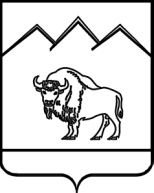 АДМИНИСТРАЦИЯ КОСТРОМСКОГО СЕЛЬСКОГО ПОСЕЛЕНИЯ МОСТОВСКОГО РАЙОНА ПОСТАНОВЛЕНИЕДень неделиВремя работыВремя перерыва в 
работеПонедельникс 8.00 до 17.00с 12.00 до 12.50Вторникс 8.00 до 17.00с 12.00 до 12.50Средас 8.00 до 17.00с 12.00 до 12.50Четвергс 8.00 до 17.00с 12.00 до 12.50Пятницас 8.00 до 16.00с 12.00 до 12.30СубботавыходнойВоскресеньевыходной№Орган властиДолжностное лицоГрафик работы для личного приемаГрафик работы для письменного обращенияТелефонe-mailАдрес12345671Администрация Костромского сельского поселенияГлава администрации  Костромского  сельского поселенияпо предварительной записи (тел для записи 8(86192)6-93-39) пн.-пятн.8-00 до 16-00перерыв:12-00-12-50, вых. дни: сб., вс.8 (86192)6-93-39, Факс8(86192)6-93-39,e-mail:adm_kostrom@mail. ru352596        ст. Костромская, ул. Ленина, д.25№п/пСодержание предписанияСрок исполненияОснование (ссылка на нормативный правовой акт)2341231  Дата начала и окончания проверки                      2  Общее время проведения проверки (для субъектов малого 
и среднего предпринимательства, в часах)              3  Наименование органа государственного контроля         
(надзора), наименование органа муниципального земельного контроля4  Дата и номер распоряжения или приказа о проведении    проверки                                              5  Цель, задачи и предмет проверки                       6  Вид проверки (плановая или внеплановая): для плановой проверки - ссылка на ежегодный план проведения проверок для внеплановой проверки в отношении субъектов малого или среднего предпринимательства - дата и номер решения прокурора о согласовании проведения проверки  7  Дата и номер акта, составленного по результатам проверки, дата его вручения представителю юридического лица, индивидуальному предпринимателю                 8  Выявленные нарушения обязательных требований          (указываются содержание выявленного нарушения со      ссылкой на положение нормативного правового акта,     которым установлено нарушенное требование, допустившее его лицо)                                             9  Дата, номер и содержание выданного предписания об     устранении выявленных нарушений                       10 Фамилия, имя, отчество (в случае, если имеется), должность должностного лица (должностных лиц),  проводящего(их) проверку                              11 Фамилия, имя, отчество (в случае, если имеется), должности экспертов, представителей экспертных  организаций, привлеченных к проведению проверки       12 Подпись должностного лица (лиц), проводившего проверку